Démarche participative de prévention 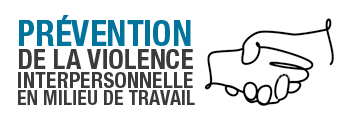 primaire de la violence en milieu de travailFormulaire d’engagementLes différentes parties reconnaissent la nécessité de s’engager mutuellement par écrit dans une démarche participative de prévention primaire sur la violence en milieu de travail dont les modalités et les différentes étapes sont présentées dans  un document annexé au présent formulaire. Cet engagement volontaire assure tant au personnel qu’aux représentants patronaux, syndicaux ou représentants d’employés ou de gestionnaires non syndiqués que les mesures suivantes seront réalisées : Identification des facteurs de risque du travail et détermination des priorités d’action;Accompagner  dans ses projets de changements qui en découlerontModalitésAu sein de , un comité sera désigné ou mis sur pied pour réaliser cette démarche. Ce comité comptera parmi ses membres :  représentant(s) de la direction; employés; représentant(s) du(des) syndicat(s) ou des employés. Ce comité sera responsable de la réalisation des objectifs susmentionnés.Les parties s’engagent à nommer un responsable de la coordination de la démarche dans l’établissement ou l’entreprise :  La direction de l’établissement consent à dégager et, au besoin, remplacer le personnel pour assister aux rencontres prévues ainsi que pour assurer le suivi de la démarche.Les parties s’engagent à appuyer la mise en œuvre des mesures qui auront été retenues dans le plan d’action en lien avec les objectifs susmentionnés.DuréeLa présente entente est valide pour une période s’échelonnant de à.EN FOI DE QUOI, les parties ont signé le présent contrat d’engagement à , ce   _____________________________________________M. (Mme)  , représentant(e) du(des) syndicat(s) ou des employés          _____________________________________________M. (Mme)  , représentant(e) de la direction, directeur général ou propriétaire 